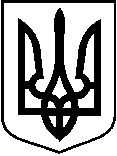 ВЕЛИКОВИСТОРОПСЬКА СІЛЬСЬКА РАДА ЛЕБЕДИНСЬКОГО РАЙОНУ  СУМСЬКОЇ  ОБЛАСТІвул. Середня ,1, с.Великий Вистороп,Лебединський район, Сумська область  42242, тел. (05445) , 37-2-42, 37-2-31 E-mail: v-vistorop@meta.ua  Код ЄДРПОУ 04391084« 18» травня  2018 р. №02-14/_213__Дмитру МенделєєвуІнформаціяна запит «Щодо безоплатногонадання земельних ділянокв Україні».       Виконавчий комітет Великовисторопської сільської ради Лебединського району Сумської області   інформує, що за період з 2013 по 2018 р.р. сільською радою виділення або надання безоплатних   земельних ділянок із земель  сільської ради , які перебувають у  державній або комунальній власності, для будівництва та обслуговування житлового будинку, господарських будівель та  споруд , або для індивідуального дачного будівництва не  проводилося.         На сесіях сільської  ради розглядалися питання щодо затвердження технічної документації на присадибні земельні ділянки, жителям с.Велиий Вистороп ,  в зв’язку  з  виготовленням правовстановлюючих документів  на земельні ділянки для ведення ОСГ  та обслуговування житлових будинків, приватизація яких проводилася з 1992 р.В.о.сільського голови                    Бугаєнко В.О._____________________________________________________________________________________________________